ГОСТ 28778-90 Болты самоанкерующиеся распорные для строительства. Технические условия
ГОСТ 28778-90

Группа Г31
ГОСУДАРСТВЕННЫЙ СТАНДАРТ СОЮЗА ССРБОЛТЫ САМОАНКЕРУЮЩИЕСЯ РАСПОРНЫЕ ДЛЯ СТРОИТЕЛЬСТВА

Технические условия

Self-anchoring expansion bolts for building. Specifications
ОКП 12 8000Дата введения 1991-07-01ИНФОРМАЦИОННЫЕ ДАННЫЕ1. РАЗРАБОТАН И ВНЕСЕН Центральным научно-исследовательским и проектно-экспериментальным институтом организации, механизации и технической помощи строительству Госстроя СССР

РАЗРАБОТЧИКИЮ.К.Жебелев, канд. техн. наук (руководитель темы); Р.А.Каграманов, канд. техн. наук; Б.А.Старшев; В.А.Вальков; В.П.Сахарчук; В.П.Манин; В.В.Баконин
2. УТВЕРЖДЕН И ВВЕДЕН в действие Постановлением Государственного строительного комитета СССР от 04.12.90 N 1063. Срок первой проверки - 1993 г.4. Авторское свидетельство N 1287692. Патент ФРГ N 37207405. Введен впервые6. ССЫЛОЧНЫЕ НОРМАТИВНО-ТЕХНИЧЕСКИЕ ДОКУМЕНТЫ (НТД)

Настоящий стандарт распространяется на стальные самоанкерующиеся распорные болты (далее - БСР), с заклинивающим элементом (ЗЭ) видов климатических исполнений У3.1, У3 и УХЛЗ по ГОСТ 15150, предназначенные для закрепления деталей строительных конструкций, трубопроводов, оборудования и др. к бетонным, железобетонным и кирпичным конструкциям зданий и сооружений.
1. ТЕХНИЧЕСКИЕ ТРЕБОВАНИЯ1.1. БСР должны изготовляться в соответствии с требованиями настоящего стандарта по технической документации, утвержденной в установленном порядке.
1.2. Детали БСР вида климатического исполнения У3.1 должны изготавливаться из сталей, применяемых для болтов класса прочности 4.6 и выше по ГОСТ 1759.4, а исполнений У3 и УХЛЗ - из сталей, применяемых для фундаментных болтов, по ГОСТ 24379.0*.
________________
* На территории Российской Федерации документ не действует. Действует ГОСТ 24379.0-2012. - Примечание изготовителя базы данных.
1.3. Конструкция и основные размеры БСР должны соответствовать указанным на черт.1 и в табл.1.

Таблица 1Размеры, ммБСР
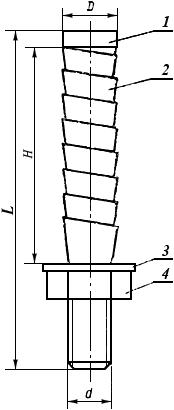 
1 - болт; 2 - ЗЭ; 3 - шайба; 4 - гайка 

Черт.1 
При технико-экономическом обосновании допускается изменение длины болтов и ЗЭ.Пример условного обозначения самоанкерующегося распорного болта диаметром резьбы 8 мм, длиной 85 мм исполнения У3:БСР 8х85 У3 ГОСТ 28778-901.4. Конструкция и размеры болта, входящего в состав БСР, должны соответствовать указанным на черт.2 и в табл.2.Болт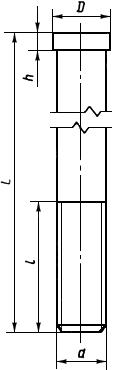 
Черт.2
Таблица 2Размеры, мм1.5. Увеличение длины  допускается при соответствующем увеличении длины резьбы , указанной в табл.2.1.6. Требования к стержню и резьбе болта должны соответствовать ГОСТ 1759.0, ГОСТ 1759.1*, ГОСТ 1759.4**.
________________
* На территории Российской Федерации документ не действует. Действует ГОСТ Р ИСО 4759-1-2009;
** На территории Российской Федерации документ не действует. Действует ГОСТ Р ИСО 898-1-2011. - Примечание изготовителя базы данных.
1.7. Поле допуска резьбы - 6 или 8 по ГОСТ 16093*.________________
* На территории Российской Федерации документ не действует. Действует ГОСТ 16093-2004. - Примечание изготовителя базы данных.
1.8. Остальные требования не нормируются.1.9. Конструкция и размеры ЗЭ, входящего в состав БСР, должны соответствовать указанным на черт.3 и в табл.3.ЗЭ
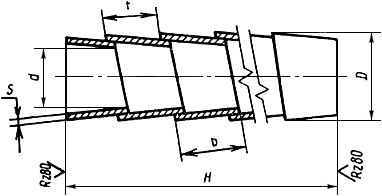 
Черт.3
Таблица 3
Размеры, мм1.10. ЗЭ представляет собой спираль, навитую из ленты по ГОСТ 503.1.11. БСР по согласованию с заказчиком могут покрываться цинковым хроматированием (Ц. хр.) или кадмиевым хроматированием (Кд. хр.) по ГОСТ 9.306. При технико-экономическом обосновании допускаются другие виды металлических антикоррозионных покрытий по ГОСТ 9.303.1.12. Расчетная нагрузка на БСР не должна превышать 0,6  металла, из которого изготовлены болты.1.13. БСР поставляют в сборе: болт, заклинивающий элемент, плоская шайба по ГОСТ 6958, гайка по ГОСТ 6402.1.14. Объем партии и тип тары - по согласованию с заказчиком, но не более 1 т.1.15. Каждая партия БСР должна быть снабжена паспортом, в котором указывают:

номер и дату заполнения документа;

номер партии;

массу партии нетто;

копию сертификатов на материалы, из которых изготовлены БСР.1.16. Маркировка и упаковка БСР - по ГОСТ 18160.1.17. К каждой упаковке должна быть прикреплена этикетка по ГОСТ 2.601*.
________________
* На территории Российской Федерации документ не действует. Действует ГОСТ 2.601-2006. - Примечание изготовителя базы данных.

2. ПРИЕМКАПри приемке БСР контролю подвергают выборку не менее 10% объема партии БСР. При приемке проверяют комплектность, внешний вид, геометрические параметры, качество покрытия и сертификаты на материалы деталей БСР.
3. МЕТОДЫ КОНТРОЛЯ3.1. Геометрические параметры болтов и ЗЭ проверяют с помощью шаблонов или универсальных измерительных приборов.3.2. Контроль БСР в сборе производят визуально путем сравнения их с образцом-эталоном.3.3. Методы проверки качества покрытий - по ГОСТ 9.302.4. ТРАНСПОРТИРОВАНИЕ И ХРАНЕНИЕ4.1. Доставка БСР допускается транспортом любого вида.4.2. Хранение БСР - по группе условий хранения 2 по ГОСТ 15150.5. УКАЗАНИЯ ПО ПРИМЕНЕНИЮ5.1. БСР устанавливают в несущих конструкциях зданий и сооружений из бетона класса по прочности на сжатие не ниже В15 или марки М150.5.2. Для закрепления БСР в несущей конструкции сверлят отверстие глубиной, обеспечивающей выступление резьбового конца болта, достаточной для закрепления конструкции, и диаметром, превышающим не более чем на 2 мм диаметр заклинивающего элемента (черт.4).Сверление отверстия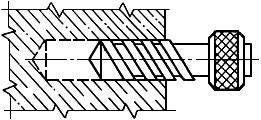 
Черт.4
5.3. БСР устанавливают в образованное отверстие головкой болта вперед. Перед установкой БСР следует убедиться, что ЗЭ широкой частью витков обращен в сторону головки болта.5.4. На стержень болта устанавливают инвентарную втулку. Постукиванием молотка по свободному торцу втулки осаживают ЗЭ до прекращения осадки (черт.5). Затем втулку снимают со стержня болта.Осаживание ЗЭ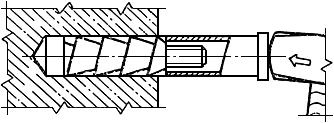 
Черт.5
5.5. На выступающий резьбовой конец болта с помощью шайбы и гайки закрепляют детали строительных конструкций, трубопроводов, различного оборудования и др. (черт.6). 
Закрепление деталей строительных конструкций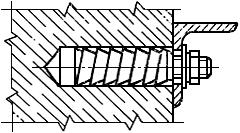 
Черт.6
5.6. Для обеспечения несущей способности БСР к гайке прикладывают крутящий момент затяжки, превышающий 20% расчетного.



Электронный текст документа
сверен по:
официальное издание 
М.: Издательство стандартов, 1991Обозначение НТД, на который дана ссылкаНомер пунктаГОСТ 2.601-68 
1.17ГОСТ 9.302-88 
3.3ГОСТ 9.303-84 
1.11ГОСТ 9.306-85 
1.11ГОСТ 503-81 
1.10ГОСТ 1759.0-87 
1.6ГОСТ 1759.1-82 
1.6ГОСТ 1759.4-87 
1.2, 1.6ГОСТ 6402-70 
1.13ГОСТ 6958-78 
1.13ГОСТ 15150-69 
Вводная часть, 4.2ГОСТ 16093-81 
1.7ГОСТ 18160-72 
1.16ГОСТ 24379.0-80 
1.2Типоразмер БСРКод ОКПНоминальный диаметр резьбы Диаметр головки +1,0Длина болта Длина
ЗЭ Теоретическая масса
1000 шт., кгМ6х6512 8000 000169,0654531,92М8х8512 8000 0002811,0856060,92М10х10012 8000 00031013,01007090,61М12х11012 8000 00041215,011075134,02М16х15012 8000 00041619,0150100192,29М20х20012 8000 00052023,0200125456,90М22х25012 8000 00062225,0250150740,6М24х30012 8000 00072427,03001801159,52Типоразмер БСР
+1,0, не болееТеоретическая масса 1000 шт., кгМ6х656659,053016,47М8х8588511,053535,22М10х10010100013,054560,24М12х1101211015,0550100,18М16х1501615019,0570152,12М20х2002020023,05100408,61М22х2502225025,05110590,58М24х3002430027,051501099,52Типоразмер БСРТеоретическая масса,
1000 шт., кгНомин.Пред. откл.М6х656,29,845106,0+3,00,615,45М8х858,211,860127,0+3,00,825,70М10х10010,213,870127,0+3,00,830,30М12х11012,215,875148,0+5,00,834,20М16х15016,219,8100148,0+5,00,940,17М20х20020,223,8125169,0+6,01,048,29М22х250
22,225,8150169,0+6,01,050,02М24х300 
24,227,81802011,0+8,01,260,22